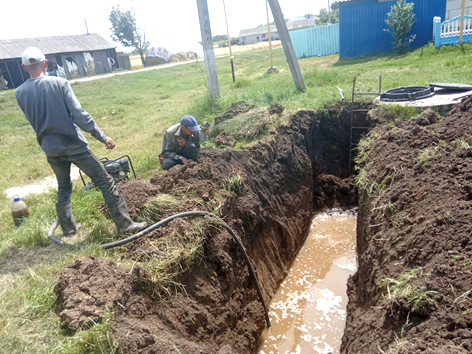 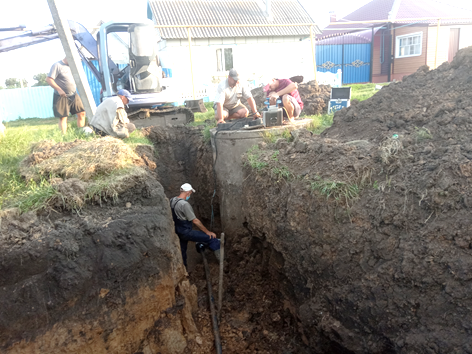 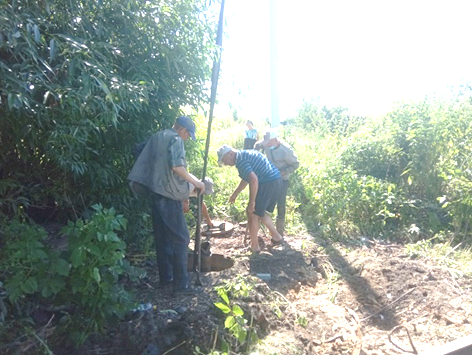 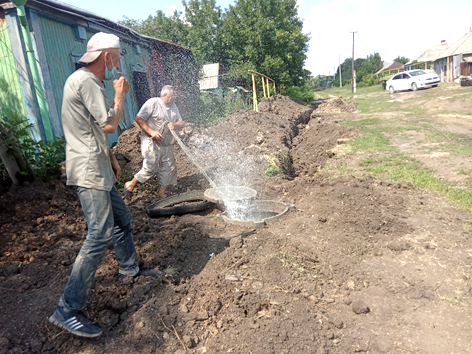 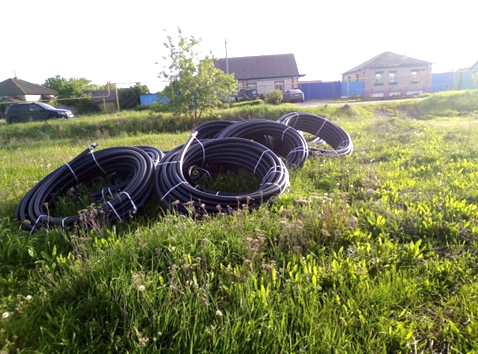 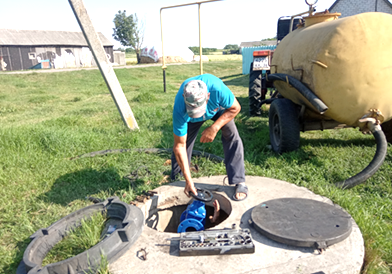 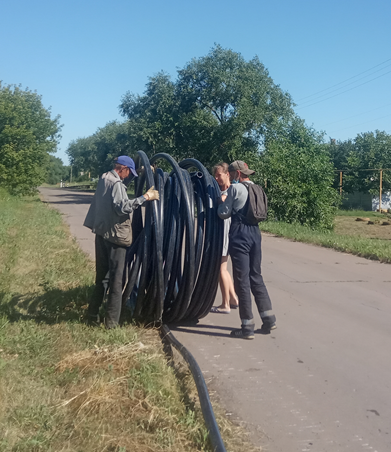 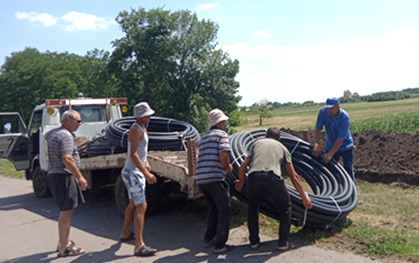 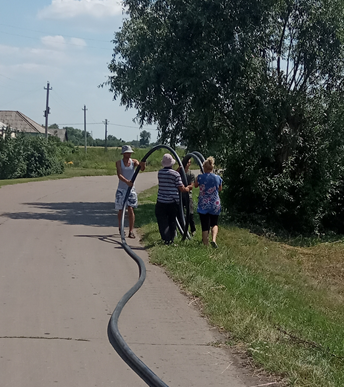 Ремонт водопровода по ул. БолдыреваВодопровод по селу закольцован, поэтому вода из новых и старых труб смешивается, от загрязнения страдали все люди. Водопровод по ул. Болдырева прокладывали в 1976 году.Благодаря гранту Ассоциации асбестовая труба протяженностью 1400 м была заменена на полиэтиленовую диаметром 63 мм от дома № 80 до конца ул. Болдырева. В процессе укладки трубы были обнаружены два серьезных повреждения старой трубы, через которые шла потеря воды. В результате реализации проекта были заменены краны на врезках, установлены новые колодцы для доступа к врезкам, заменена старая запорная арматура, в конце линии водопровода установлен дополнительный кран для забора воды при пожаре. Тосовцы принимали активное участие в реализации проекта: осуществляли чистку старых и установку новых колодцев, разматывали бухты полиэтиленовой трубы, укладывали в траншею, выполняли соединение и подключение к новой трубе, в общем, делали всё для скорейшей реализации проекта. После укладки трубы были промыты от грязи и ила. Вода была подключена через девять дней, после чего подрядчик помог экскаватором установить колодцы, а затем засыпал траншею. 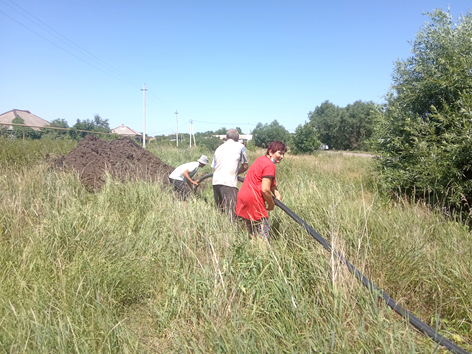 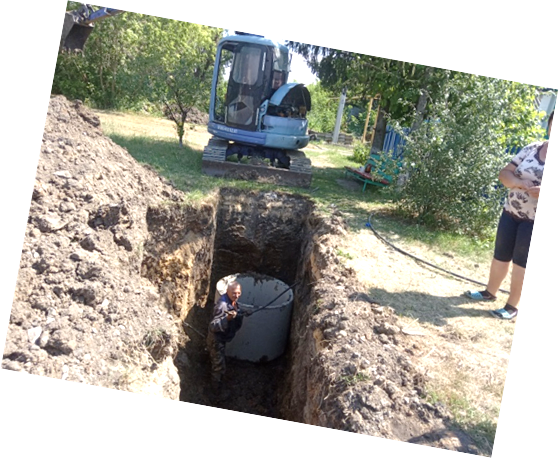 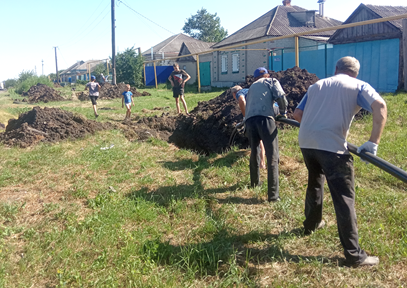 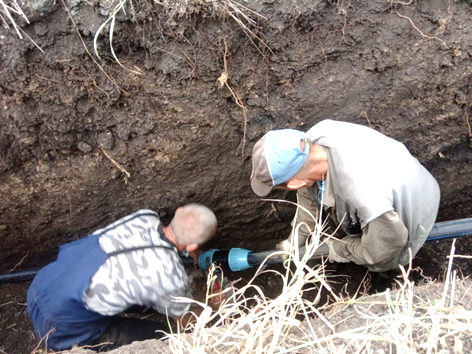 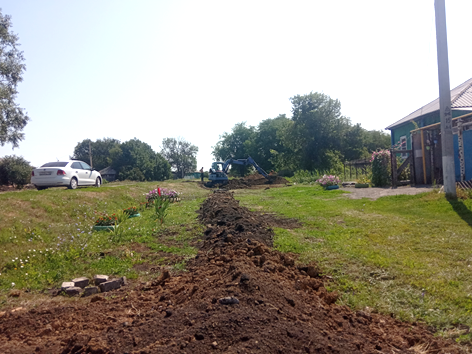 ПРОЕКТ ТОС «ШАТАЛОВСКАЯ ОБЩИНА»«ТЕКУЩИЙ РЕМОНТ ВОДОПРОВОДА ПО УЛ. БОЛДЫРЕВА»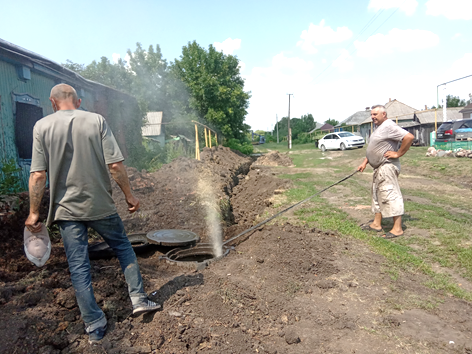 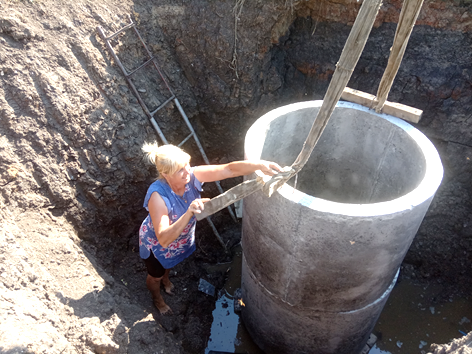 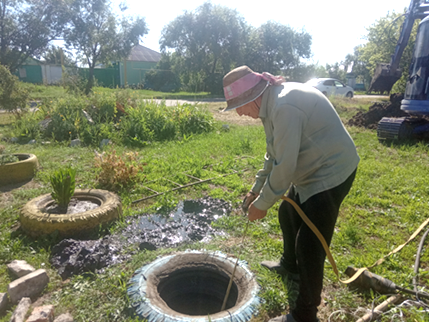 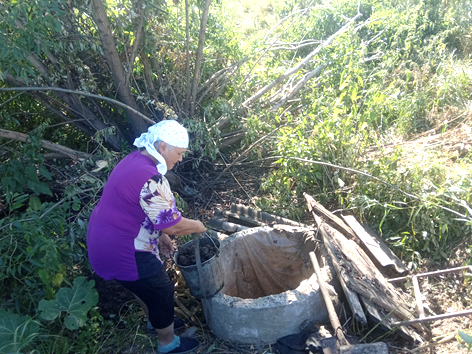 